Form to be filled out by Sponsor (please use blue ink):Affidavit of SupportDate: 					This is to certify that I, 			______________________________			                                                                                          (name of sponsor)am willing and able to sponsor 				______________________________	                                                                                           (name of student)while studying at the University of Maine.  I have 		_______________________									(state currency and amount available)available in my bank account to support this student.Sponsor’s signature: 				__________					Certificateoffinances/L>ISSS>Students>Formsrev. 11/16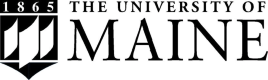 